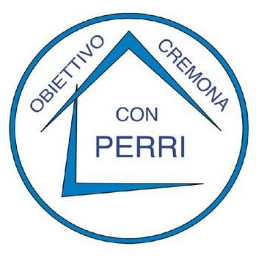                                                        ALLA PRESIDENTE                                                                                                                                                                            DEL CONSIGLIO COMUNALE DI CREMONA                                                       SIMONA PASQUALI              INTERROGAZIONE A RISPOSTA SCRITTAOggetto: PIANO URBANO DELLA MOBILITA' SOSTENIBILE. INCARICO REPLY. Premesso che: - a seguito del deposito in data 24 giugno 2016 di una mia interrogazione scritta avente ad oggetto l'avvio del procedimento “Piano urbano della mobilità sostenibile” da parte della Giunta Galimberti, sono apparse sulla stampa locale alcune dichiarazioni dell'Assessora Alessia Manfredini del seguente tenore:“Mi spiace che si cerchi di delegittimare il percorso avviato del Pums prima del suo inizio” prosegue l’assessore. “Per tal motivo, visto che si parla di consulenze e costi, mi piacerebbe che il consigliere Ceraso spiegasse ai cittadini perché nonostante consulenze (Pum anno 2012, 50.000 euro tramite Aem) e incentivi alla struttura tecnica del Comune, la giunta Perri non approvó alcun documento. Idee politiche diverse?”“Noi guardiamo avanti, ci confrontiamo con le altre città (Pavia, Novara, Siena Mantova, Brescia, Bergamo, Crema) proprio sul percorso del Pums e con un progetto partecipativo si cercherà di migliorare sempre di più la mobilità nella nostra città” conclude Manfredini.Considerato che: - il 17 febbraio 2012 è stato affidato, tramite Aem, un incarico alla Società LeM Reply S.r.l. di Genova ai fini dell'aggiornamento del Piano urbano della Mobilità del Comune di Cremona relativamente ai piani della sosta e alla mobilità sostenibile ed elettrica per un importo di euro 40.000 euro al netto di IVA;- in data 6 novembre 2012 veniva inviato, al direttore generale del Comune di Cremona, attraverso una nota del Presidente di AEM Albertoni, n. 1 DVD relativo al documento redatto dalla società Reply contenente i risultati di analisi e le proposte di intervento per l'aggiornamento del PUM;- sulla base del suddetto documento la Giunta Perri ha avviato il procedimento per la redazione del PUM con delibera n. 25 del 7 febbraio 2013;- in data 20 dicembre 2013 con una nota ( prot. 66597 del 27 dicembre 2013) l'arch. Masserdotti trasmetteva una prima versione delle linee strategiche per l'aggiornamento del  PUM redatta dagli Uffici Comunali, attività per la quale i dipendenti dei settori interessati avevano giustamente percepito un incentivo visto il particolare carico di lavoro svolto;- che nel febbraio 2014 Cremona ha avuto la grande opportunità di essere selezionata , insieme ad altre 28 città ( Pavia, Novara, Brescia ecc), per partecipare al percorso formativo BUMP  (progetto finanziato interamente con fondi europei a costo zero per i Comuni) che supporta le amministrazioni nello sviluppo del PUMS. Questo avrebbe permesso un ulteriore approfondimento del lavoro fino ad allora svolto. L'ultima fase del suddetto progetto  avrebbe previsto  l'accompagnamento delle amministrazioni nella redazione dei propri PUMS attraverso l'assistente professionale multisettoriale di un team di esperti selezionati tra i più validi professionisti della pianificazione integrata a livello nazionale e internazionale.- in data 21 maggio 2014 ( nota protocollo n. 25840 del 2014), quindi a ridosso ormai delle elezioni comunali,  è stata trasmessa dal dirigente Masserdotti all'Assessore Zanibelli una nuova versione delle linee guida per la redazione del nuovo  PUM.- a due anni dal suo insediamento, la Giunta Galimberti ha deciso di avviare il procedimento per la redazione del Piano Urbano della Mobilità Sostenibile revocando la delibera n. 25 del 7 febbraio 2013 con la quale era stato avviato dalla precedente Amministrazione il PUM;- con determina dirigenziale n. 999 del 20/6/2016 è stato attribuito alla Società Reply l'incarico per la stesura delle linee guida del PUMS. Nella stessa si legge:“E’ estremamente importante che ogni decisione sulla mobilità urbana sia inquadrata in uno strumento di programmazione di ampio respiro, come ci insegnano le esperienze europee di maggiore successo, ossia quelle in cui le politiche di mobilità sostenibile sono state applicate nell’ambito di diversificate e integrate strategie di intervento. A tale scopo, vista la specificità dell'argomento che richiede una professionalità altamente specialistica non presente nell'organico del Comune di Cremona, l'Amministrazione ha la necessità di avvalersi di una Società esterna.E' stata pertanto effettuata una indagine di mercato al fine di individuare Studi e Società specializzate in tali attività per poter esperire una procedura negoziata semplificata; attraverso tale procedura sono state invitate n° 5 ditte (lettera prot. n° 20841 del 6 aprile 2016).Come si evince dal verbale di gara, la migliore offerta è risultata essere quella della Società Lem Reply s.r.l. per un importo di Euro 11.000,00 oltre all’IVA (22%) per un totale di Euro 13.420,00 e pertanto si procede con la formalizzazione dell’incarico.”Tutto ciò premesso e considerato SI INTERROGA IL SINDACO E LA GIUNTA- se corrisponde al vero che al momento del loro insediamento esistevano ben due progetti regolarmente protocollati relativi alle linee guida del nuovo Pum redatti dagli uffici comunali competenti sulla base dello studio fornito dalla stessa società Reply a cui è stato appena assegnato da questa Giunta un nuovo incarico per lo stesso oggetto;- se la procedura di affidamento di questo nuovo incarico, considerando l'oggetto del tutto simile ad un incarico precedentemente affidato alla stessa società Reply da Aem spa per conto del Comune di Cremona, sia stata svolta nel rispetto dei principi di correttezza, imparzialità e trasparenza soprattutto nei confronti delle altre Società che hanno inviato delle offerte e che non avevano a disposizione gli stessi dati di cui disponeva la società Reply che aveva già svolto il medesimo studio;- se è stato proseguito il percorso formativo BUMP oppure questa Giunta ha deciso di interromperlo e per quali motivi visto che si trattava di un percorso finanziato con fondi europei al quale partecipavano dipendenti del Comune e che  prevedeva anche una fase operativa che è la stessa oggetto dell'incarico appena affidato alla società Reply (l'accompagnamento delle amministrazioni nella redazione dei propri PUMS attraverso l'assistente professionale multisettoriale di un team di esperti selezionati tra i più validi professionisti della pianificazione integrata a livello nazionale e internazionale).                                                                         Maria Vittoria Ceraso                                                   ( Capo Gruppo Obiettivo Cremona con Perri)